Відділ освіти броварської районної державної адміністраціїКИЇВСЬКОЇ ОБЛАСТІсвітильнянський навчально-виховний комплекс «Загальноосвітня школа І-ІІІ ступенів – дошкільний навчальний заклад»вул. Макаренка, 16А с. Світильня Броварський район Київська область 07444 тел.: 30-2-12,  E-mail: svitylnia2015@ukr.net,  Web: www.svit-nvk.wix.comНАКАЗc. СвітильняПро створення Ради профілактики правопорушень на 2019 рікЗ метою виконання завдань комплексного плану, скоординованих дій правоохоронних органів та навчального закладу у боротьбі зі злочинністю у мікрорайоні школи, профілактики правопорушень серед учнівської молоді, пропаганди правових знаньНАКАЗУЮ:Створити раду профілактики правопорушень на 2019 рік у такому складі:Голова ради – Стешенко Т.В., заступник директора з виховної роботи.Секретар ради – Левченко І.А., практичний психолог.Члени ради профілактики – Кондратюк О.М., соціальний педагог; Моргун О.В., класний керівник 11 класу; Ракул О.В., класний керівник 6 класу; Гладка Р.О., класний керівник 10 класу; Чернійчук В.В., класний керівник 9 класу; Костяна Л.М., класний керівник 5 класі; Нідзельська А.О., класний керівник 4 класу.Голові ради профілактики правопорушень спланувати роботу Ради на 2019 рік – до 01.02.2019.Проводити засідання ради профілактики правопорушень один раз на місяць та за потребою.Контроль за виконанням даного наказу покласти на заступника директора з виховної роботи Стешенко Т.В.Директор НВК                                                                                Т.М.Решотко« «15» січня  2019 р. № 2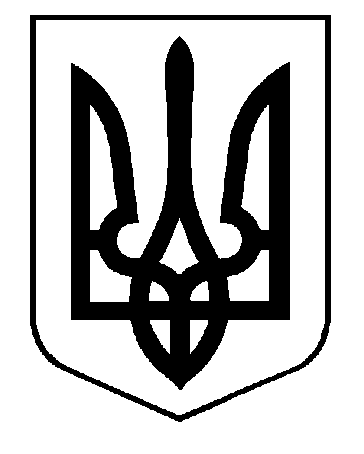 